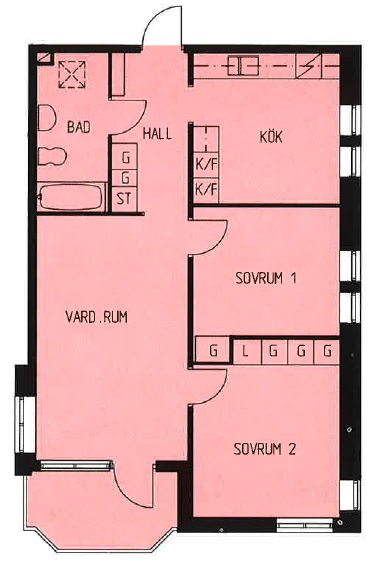 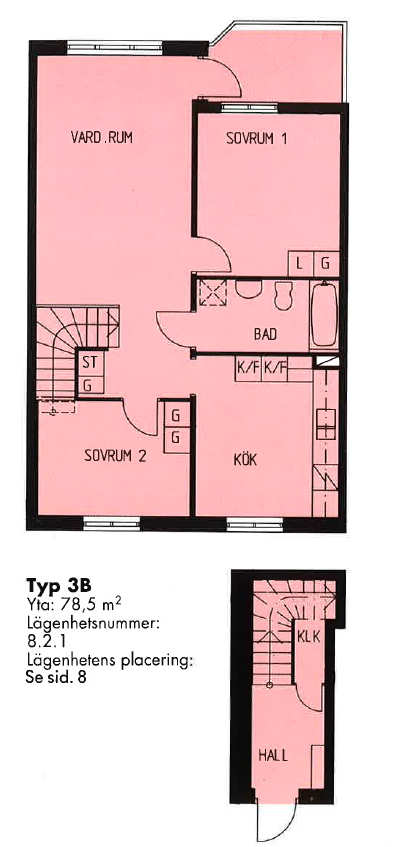 3 r.o.k 70 kvm		         3 r.o.k 78,5 kvm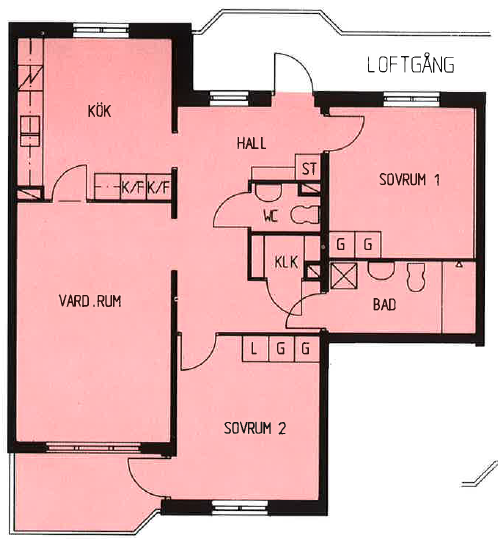 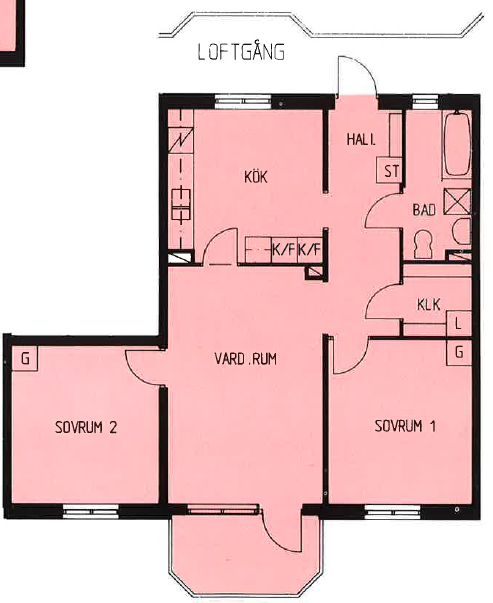  3 r.o.k 82 kvm		      3 r.o.k 76,5 kvm	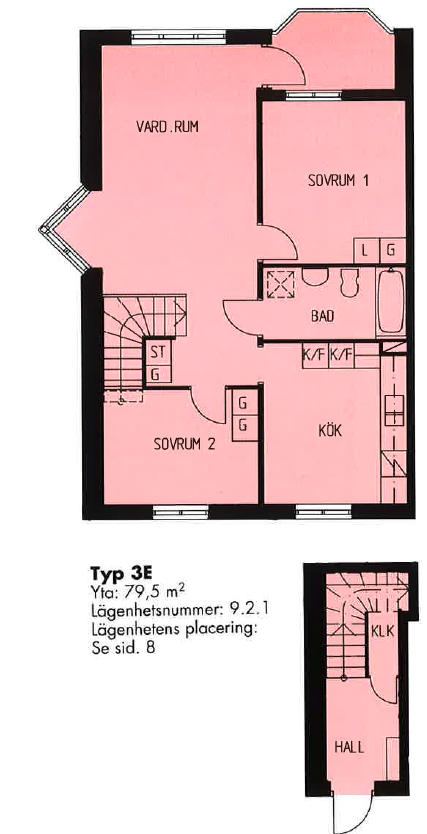 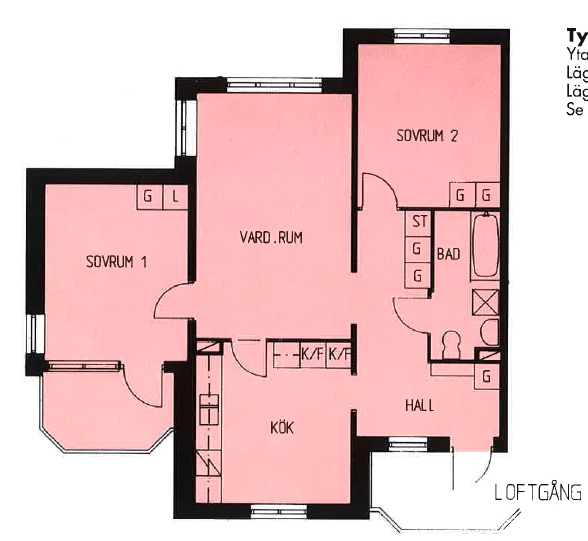  3 r.o.k 79,5 kvm		            3 r.o.k 79 kvm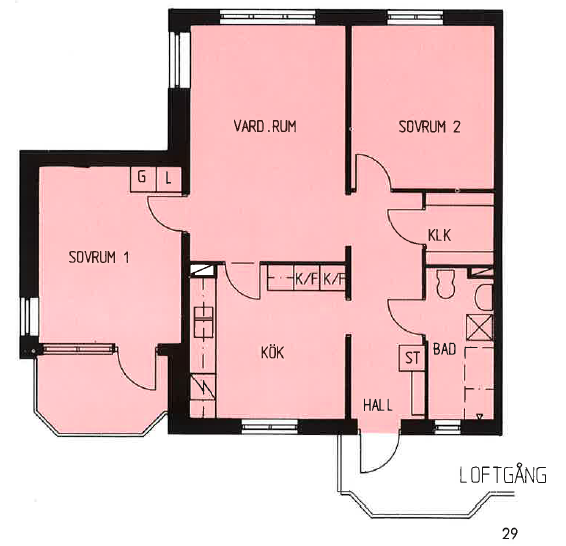     3 r.o.k 77,5 kvm